План работы МБДОУ д/с «Светлячок» на сентябрь 2019г.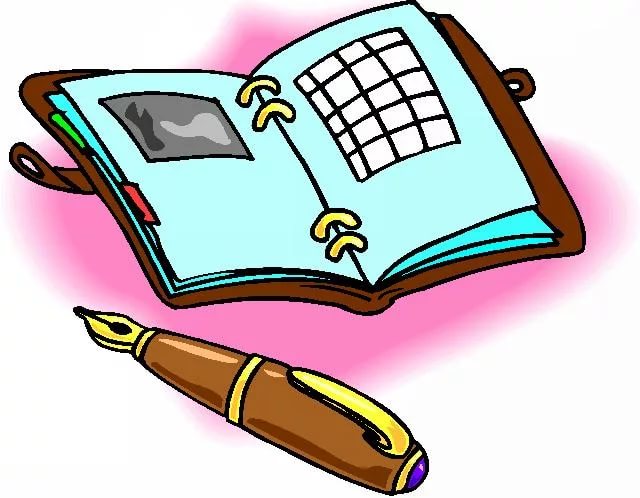 УТВЕРЖДАЮЗаведующий МБДОУд/с "Светлячок"________ Ю.В. СафроноваДатаНазвание мероприятияНазвание мероприятияОтветственный исполнительОтветственный исполнительОснование для включения в планФорма представления результатов (приказ, совещание, справка и т. д)Самообразование Самообразование Самообразование Самообразование Самообразование Самообразование Самообразование Работа с кадрамиРабота с кадрамиРабота с кадрамиРабота с кадрамиРабота с кадрамиРабота с кадрамиРабота с кадрами30.08.Педагогический совет №1«С новым учебным годом!»Педагогический совет №1«С новым учебным годом!»Заведующий, Педагогические работникиЗаведующий, Педагогические работникиСогласно годовому плануПротокол 30.08.Общее собрание работниковОбщее собрание работниковЗаведующий,Все работникиЗаведующий,Все работникиСогласно годовому плануПротокол12.09.Совещание «Готовимся к методическому дню»Совещание «Готовимся к методическому дню»Заведующий, Педагогические работникиЗаведующий, Педагогические работникиСогласно годовому плануСоставление плана12.09.Инструктаж по пожарной безопасностиИнструктаж по пожарной безопасностиЗаведующий, начальник ПЧ №71Заведующий, начальник ПЧ №71фотоотчетВ течении месяцаРеализация проекта "Ярмарка профессий»Реализация проекта "Ярмарка профессий»Реализация проекта "Ярмарка профессий»Реализация проекта "Ярмарка профессий»Реализация проекта "Ярмарка профессий»Реализация проекта "Ярмарка профессий»12.09.Подготовительный этапПодготовительный этапЗаведующий, Педагогические работникиЗаведующий, Педагогические работникиСогласно годовому планупроектРабота с родителямиРабота с родителямиРабота с родителямиРабота с родителямиРабота с родителямиРабота с родителямиРабота с родителями04.09.Консультация «Знай правила дорожного движения»Консультация «Знай правила дорожного движения»Консультация «Знай правила дорожного движения»Воспитатель средней группыСелезнева Е.А.,Инструктор по физ.культуре Пронина Г.А. Согласно годовому плануФотоотчет С 13.09. по 20.09.Родительские собрания«И снова, здравствуйте!Родительские собрания«И снова, здравствуйте!Родительские собрания«И снова, здравствуйте!Педагогические работники, заведующий Согласно годовому плануПротокол Работа с детьмиРабота с детьмиРабота с детьмиРабота с детьмиРабота с детьмиРабота с детьмиРабота с детьми02.09.02.09.Праздничное мероприятие «День знаний »Музыкальный руководитель, воспитатели групп.Музыкальный руководитель, воспитатели групп.Согласно годовому плану фотоотчет В течение месяцаВ течение месяцаВыставка рисунков «Воспоминания о лете»Воспитатель старшей группы Селезнева Е.А.Воспитатель старшей группы Селезнева Е.А.Согласно плану педагогафотоотчет16.09.16.09.Всероссийский день бега «Кросс наций»Селезнева Е.А.Селезнева Е.А.Согласно  плану педагогаКонспект,фотоотчет 23.09.23.09.Тематическое развлечение «Мой любимый Смоленск»Музыкальный руководительМузыкальный руководительСогласно годовому плануКонспект, фотооотчет27.09.27.09.Конкурс ко дню воспитателя «А ну-ка, девочки!»инструктор по физ.культуре, музыкальный руководитель,Воспитателиинструктор по физ.культуре, музыкальный руководитель,ВоспитателиСогласно годовому плануфотооотчет20.09.20.09.Мероприятие по психологической безопасности «Я имею право на имя»Воспитатель подготовительной группы Степочкина О.Ю.Воспитатель подготовительной группы Степочкина О.Ю.Согласно плану по психологической безопасностифотоотчет 30.09.30.09.Акция ко всемирному дню сердца «Доброе сердце»Воспитатель старшей группы Селезнева Е.А.Воспитатель старшей группы Селезнева Е.А.Согласно годовому плануФотоотчет, конспектДополнительное образованиеДополнительное образованиеДополнительное образованиеДополнительное образованиеДополнительное образованиеДополнительное образованиеДополнительное образованиеКонтрольКонтрольКонтрольКонтрольКонтрольКонтрольКонтроль29.03Контроль по питаниюКонтроль по питаниюЗаведующий Сафронова Ю.В.Заведующий Сафронова Ю.В.ОтчетВ теч. месяцаЗаполнение сайта ДОУ,Предоставление материалов для пополнения сайта ДОУ педагогамиЗаполнение сайта ДОУ,Предоставление материалов для пополнения сайта ДОУ педагогамиЗаведующий Сафронова Ю.В.Заведующий Сафронова Ю.В.Справка В течение месяца.Соблюдение правил внутреннего трудового распорядкаСоблюдение правил внутреннего трудового распорядкаЗаведующий, комиссияЗаведующий, комиссияГодовой план ДОУСправка С 17.09. по 20.09.Уровень проведения родительских собранийУровень проведения родительских собранийЗаведующий Сафронова Ю.В.Заведующий Сафронова Ю.В.Циклограмма оперативного контроляСправка